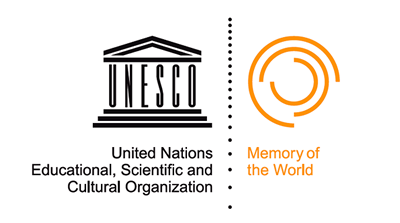                         قبل البدء بالترشيحتحديد شكل الوثيقة الموجودة لديك ، أما أن تكون مخطوطة أو صورة نادرة أو نقش حجرية ، أو خريطة ، أو مجموعة وثائق لموضوع معين وغيرهم .القراءة والالمام الكافي عن الموضوع والاطلاع على كافة المصادر التي تناولت هذه الوثيقة تستطيع بعد ذلك تحديد أهم المراجع التي تحتاجها في البند رقم (6.5) الببليوجرافيا في استمارة الترشيح .تحديد مستوى الترشيح أما أن يكون وطني أو إقليمي أو دولي ، وحاول الإجابة على هذه الأسئلة : ما هي أهميته العلمية ؟ وهل يشكل مصدر مهم ونادر للذاكرة ؟ وين تكمن أهميته تاريخية أو جمالية أو مجتمعية ؟ التأكد من أصالة مصدر الوثيقة المزمع ترشيحها ، لأنه من أساسيات قبول الترشيح بالإضافة إلى أهميته العالمية  .لقد برهنت التجربة بأن الوصول إلى الخبراء يتطلب وقت طويل ، قد يتعدى في بعض الأحيان الموعد النهائي للتقديم الترشيح.إن كنت بحاجة إلى زيارة ميدانية حدد وجهتك ، كزيارة مكتبة أو متحف أو مؤسسة أو خبير تراث .تحديد اسم الوثيقة المراد ترشيحها بعناية لأن هذا الاسم سوف يظهر بالشهادة عند قبول الملف .يحتفظ الفريق الوطني المكلف بمتابعة أعمال برنامج ذاكرة العالم بحق التشاور مع خبراء من اختيارهم بشأن الترشيح .يجب إلا يتجاوز عدد أوراق استمارة الترشيح 15 ورقة ، وتكون واضحة ومحددة من حيث بداية ونهاية الوثيقة خاصة في حالة المجموعة .يرسل الملف بصيغة ( Word) بالاستمارة المرفقة ولا يقبل بأي صيغة أخرى.  